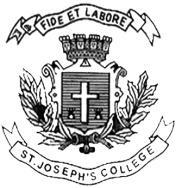                  ST. JOSEPH’S COLLEGE (AUTONOMOUS), BENGALURU -27BBA/BBASF – V SEMESTERSEMESTER EXAMINATION: OCTOBER 2023(Examination conducted in November/December 2023)BA5123/BASF5123 – Management AccountingTime: 2 Hours								    Max Marks: 60This paper contains ______ printed pages and  four parts(For Current Batch Students Only)Section A I. Answer any five of the following 			                  (5x2 = 10 Marks)What is profitability ratio?Define Management reporting.If Inventory Turnover Ratio is 5 times and average stock at cost is Rs. 85,000, find out cost of goods sold.Give the meaning of common size statements.List out any four examples of application of funds.What is the scope of management accounting?Section BII. Answer any four of the following 			                 (4x5 = 20 Marks)Write a note on the limitations of management accounting.Briefly explain the principles of good reporting.Compute debtors from the following:Average collection Period is 3 monthsGross Profit 25%Gross Profit is Rs. 1,60,000Calculate funds from/Lost in operation from the following:Profit and Loss A/cCalculate the trend percentages from the following figures of Mani Auto Ltd. Taking 2018 as the base and interpret them:Section C III. Answer any two of the following 			               (2x10 = 20 Marks)Discuss the functions of a management accountant.From the following Balance sheets of Sun Ltd, prepare a cash flow statementDuring the year a machine costing Rs. 10,000 with accumulated depreciation Rs. 3,000 was sold for Rs. 5,000.Following is the Balance Sheet of N Ltd.Beside the details mentioned above, the opening stock was of Rs. 3,25,000. Profit was Rs. 7,50,000 and Sales Rs. 15,00,000. Taking 360 days of the year, calculate the following ratios; also discuss the position of the company:   (1) Gross profit ratio. (2) Stock turnover ratio. (3) Current ratio. (4) Debtors Turnover ratio and Average Collection Period.(5) Creditors turnover ratio and Average Payment Period. Section DIV. Answer the following 					                 (1x10=10 Marks)The following data is related to Cambridge Ltd. Prepare a common size Balance sheet and interpret.Particulars AmountParticulars AmountTo Salaries5,000By Gross Profit50,000To Rent3,000By sale of Building5,000To Depreciation on Plant5,000To Printing and Stationery3,000To Goodwill Written off5,000To Provision for Tax4,000To Proposed Dividend6,000To Net Profit24,00055,00055,000YearProfit after Tax(Rs. In Thousands)20181502019185202021020212202022240Equity and Liabilities1.1.202131.12.2021Share Capital1,25,0001,53,000Loan from X25,000-Loan From Bank40,00050,000Creditors40,00044,000TOTAL2,30,0002,47,000Assets1.1.202131.12.2021Land 35,00050,000Building35,00060,000Plant80,00055,000Stock40,00025,000Debtors30,00050,000Cash10,0007,000TOTAL2,30,0002,47,000Equity and LiabilitiesAmountEquity share capital20,00,00010% Preference share capital20,00,000Reserves11,00,00010% Debentures10,00,000Creditors1,00,000Bank‐overdraft1,50,000Bills payable45,000Outstanding expenses5,000Total64,00,000AssetsFixed Assets55,00,000Stock1,75,000Debtors3,50,000Bills receivable50,000Cash2,25,000Fictitious Assets1,00,000Total64,00,000Particulars31.03.2019 (Rs. In Lakhs)31.03.2018 (Rs. In Lakhs)Equity Share Capital16,00,00016,00,000Preference Share Capital2,00,0002,00,000Reserves and Surplus5,40,0004,00,000Non-Current Liabilities14,40,00014,00,000Current Liabilities7,20,0004,00,000Non-Current Assets30,60,00028,00,000Current Assets14,40,00012,00,000